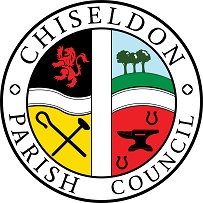 You are summoned to the December 2023 PARISH COUNCIL MEETING.AGENDAon Monday 11th December 2023 at 7.30pm at the Recreation Hall, off Norris Close, Chiseldon.  Public recess   -   to receive questions and comments from the public on Council related matters.  Members of the public are allowed to address the Chairman for 3 minutes.  No decisions will be taken at this meeting. Discussion will only take place when a subject raised is within an agenda item.  Maximum 10 minutes  List attendances and vote on approval of apologies for absence (Absences without apologies to be noted separately) To vote on co-option of 4 candidates for Parish Cllr. (if any candidates are in attendance). See additional informationVote on any declarations of interests - and vote on any dispensations requested. Approval of minutes – Full Council meeting 13th November 2023.  Action Points from last meeting. 	6. Community safety, including Police report.  Ward Cllr reports. 8.Discussion and vote on whether to approve Cllrs and/or Chairmans allowance for the 23/24 financial year. See additional information9.Vote on approval of the draft Neighbourhood Plan document and submission to SBC for Regulation 14 consultation in January 24. See additional information10. FINANCE. Approval of £508.76 for 2 replacement dog bins. EGPA committee voted to approve from their funds but requires £58.76 from unallocated funds.11. FINANCE. To approve £110 to purchase a new set of defib pads. Set expires Jan 2024. 12. FINANCE. To approve £90 plus VAT expenditure to replace external PIR light at Chapel office.  Clerk arranged work as delegated H&S requirements. 13. Contracts – To review the self -employed handyman’s submission for an increased hourly rate to £15.00 per hour. See additional documentation.14. HR. To vote on the increase to staff salaries as per the National Pay increase award. See additional information.15. Approval of policies: None for Dec 23.16. Vote on “Option to Tax” requirements for Rec ground. See additional information17. PLANNING. Discussion & vote on any additional planning applications received from Swindon Borough Council where a time extension is not approved to hear the item at the next planning meeting.  Published on the councils Facebook page and on the councils website.	18. COMMITTEE REPORTS: Brief reports only please due to time constraints.Finance – Review & Vote on Nov 2023 finance figures-loaded onto MS Teams in “Teams/Chiseldon Parish Council/Files”  Dec finance figures to date loaded into MS Teams for information.Finance report – No meeting.EGPA report from Cllr RogersPlanning, Highways and Transport report from Cllr Rawlings.Risk Assessment report from Clerk. See additional informationCorrespondence feedback for Cllrs – if available, loaded onto MS Teams.19.  Items for next agenda. (Cannot be discussed and/or voted on at this meeting)The next Full Council meeting will be on Monday 8th Jan 2024 7.30pm. The Recreation Hall, Off Norris Close, Chiseldon. Contact details  Mrs Clair Wilkinson, Clerk. clerk@chiseldon-pc.gov.uk Tel 01793 740744Signed by Clerk: C Wilkinson. Dated:06.12.2023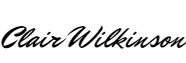 Please see our privacy policy on www.chiseldon-pc.gov.uk for full details of how we store & manage data. Legislation to allow the council to vote and/or act:Item 8. Allowances. LA(MA)(E) R 2003 SI 2003/1021 & SI 2004/2596 and LGA 1972 s 15(5)Item 9. NHP Localism Act 2011. part 6 chapter 3 and 9 Item 10. Dog bins. LGA 1892 s.8 (1)(i) and LA 1983 s.5Item 11. Defib pads Public health act 1936. Section 234Item 12. Lights LGA 1892 s.8 (1)(i)Item 13. Contractor rate change. LGA 1892 s.8 (1)(i) and HA 1980 s.96. Any act that related to maintaining council property or carrying out council functions. Item 14. Staff salaries LGA 1972 s 112(2)The public should request a copy of additional materials for agenda items, directly to the clerk at clerk@chiseldon-pc.gov.uk. This does not include items marked as confidential.Chiseldon Parish Council under law, has a duty to conserve biodiversity under the Natural Environment and Rural Communities Act 2006 and consider the impact of their decisions under the Crime and Disorder Act 1998 Section 17.Councillors will review their decisions when required, with these acts in mind, and they will be minuted accordingly. For more details see our “Biodiversity Duty” and Crime and Disorder” policy  which will appear on our website www.chiseldon-pc.gov.uk as soon as possible.